Trabajemos en casa Tecnología Semana del 25 al 29 de mayo 5° básico Nombre del estudiante: 	______________________________________________________________________Fecha: 		Viernes 29 de mayo de 2020Actividad Dibuja en tu cuaderno los dibujos que se encuentran a continuación. 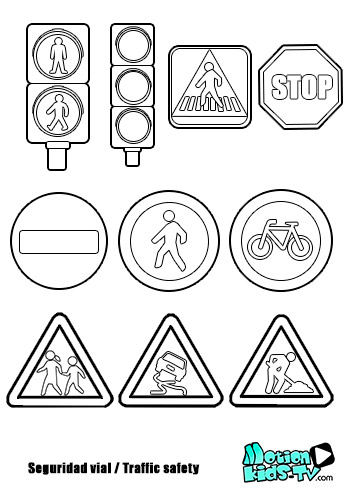 Escribe al lado de cada señal que significa y para que se usa.  Une los dibujos que se correspondan y pon su nombre 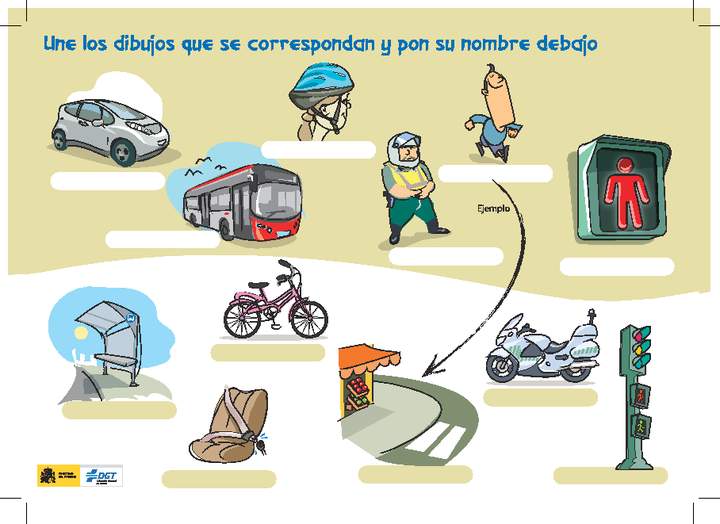 